Администрация муниципального образования«Облученский муниципальный район»ОТДЕЛ ОБРАЗОВАНИЯПРИКАЗ22.01.2024                                                                                                            №8 г. ОблучьеОб организации работы с общеобразовательными организациями, имеющими низкие образовательные результаты, на 2024 годНа основании приказа департамента образования ЕАО от 12.12.2023 № 517 «Об организации работы по вопросам организационной и методической работы  с общеобразовательными организациями, имеющими низкие образовательные результаты»  с целью осуществления адресной методической помощи общеобразовательным организациям Облученского муниципального районаПРИКАЗЫВАЮ:1.Утвердить план мероприятий по организации работы с общеобразовательными организациями, имеющими низкие образовательные результаты, на 2024 год (далее – План)  (прилагается).2. Утвердить перечень общеобразовательных организаций Облученского муниципального района, в отношении которых оказывается адресная методическая помощь:- Муниципальное казённое общеобразовательное учреждений «основная общеобразовательная школа имени Густава Ивановича Радде» (директор – Рыбакова С.Я.);- Муниципальное бюджетное общеобразовательное учреждение среднего общего образования «Школа № 15» пос. Биракан (директор – Приходько Ю.М.)3. Назначить ответственным за координацию организационной и методической работы с общеобразовательными организациями, имеющими низкие образовательные результаты, Сайчук Е.Г., заместителя начальника отдела образования. 4. Назначить  координаторами по организационной и методической работе в общеобразовательных организациях, имеющих низкие образовательные результаты, следующих руководителей:- в МКОУ ООШ имени Г.И. Радде – Рыбакова Светлана Яковлевна, директор МКОУ ООШ имени Г.И. Радде;- в МБОУ СОО «Школа № 15» пос. Биракан – Лапенкова Ирина Васильевна, заместитель директора по учебно-воспитательной работе МБОУ СОО «Школа № 15» пос. Биракан.5. Руководителям общеобразовательных организаций обеспечить реализацию Плана.6. Контроль за исполнением настоящего приказа возложить на заместителя начальника отдела образования Сайчук Е.Г.Начальник  отдела                                                  Н.С. Фарафонова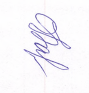 С приказом ознакомлена:                                                          Е.Г. Сайчук					     Утвержден:приказом отдела образования                                                            от 22.01.2024 №8 ПЛАН МЕРОПРИЯТИЙпо организации работы с общеобразовательными организациями, имеющими низкие образовательные результаты, на 2024 год№МероприятияСрокиОтветственные Организационные мероприятияОрганизационные мероприятияОрганизационные мероприятияОрганизационные мероприятия1.1.Назначение ответственного за координацию организационной и методической работы с общеобразовательными организациями, имеющими низкие образовательные результатыдо 25 январяотдел образования1.2.Закрепление координаторов по организационной и методической работе в общеобразовательных организациях, имеющих низкие образовательные результатыдо 25 январяотдел образования1.3.Закрепление тьютора ЦНППМ по оказанию адресной методической помощи общеобразовательным организациям, имеющим низкие образовательные результатыдо 15 январяЦНППМ, отдел образованияИнформационно-аналитическое сопровождениеИнформационно-аналитическое сопровождениеИнформационно-аналитическое сопровождениеИнформационно-аналитическое сопровождение2.1.Информационное сопровождение реализации плана мероприятийв течение всего периодаотдел образования2.2.Проведение собеседования по итогам оценки (самооценки) деятельности общеобразовательными организациями, имеющими низкие образовательные результаты, разработка мероприятий по повышению качества работыянварь, далее –индивидуально, по итогам работыотдел образования, руководители ОО2.3.Размещение информации о ходе реализации плана мероприятий по организации работы с общеобразовательными организациями, имеющими низкие образовательные результаты, на официальном сайте администрации муниципального образования «Облученский муниципальный район»в течение всего периодаотдел образованияМетодическое обеспечениеМетодическое обеспечениеМетодическое обеспечениеМетодическое обеспечение3.1Проведение установочных консультаций для общеобразовательных организаций имеющих низкие образовательные результатыдо 15 январяотдел образования, тьютор, руководители ОО3.2. Подготовка и направление в общеобразовательные организации имеющие низкие образовательные результаты, рекомендаций по проведению самодиагностике, составлению среднесрочной программы развитиядо 20 январятьютор3.3.Проведение, анализ самодиагностики общеобразовательными организациями, имеющими низкие образовательные результаты, выявление проблемных зон – «рисковых профилей»до 1 февралятьютор, руководители ОО3.4.Составление среднесрочной программы развития общеобразовательными организациями, имеющими низкие образовательные результаты, в на основе определённых проблемных зон – «рисковых профилей»до 1 мартаруководители ООтьютор3.5Организация первичного посещения муниципального координатора, тьютора общеобразовательных организаций, имеющих низкие образовательные результаты, встреча с педагогическими коллективами до 20 мартаотдел образования, тьютор, руководители ОО3.6.Составление индивидуальных образовательных маршрутов (ИОМ) для педагогов общеобразовательных организаций, имеющих низкие образовательные результаты, по совершенствованию предметных и методических компетенцийдо 1 апрелятьютор, ЦНППМ3.7.Анализ динамики результатов ОГЭ, ЕГЭ, ВПР в общеобразовательных организациях, имеющих низкие образовательные результатысентябрь, октябрьотдел образования, тьютор, руководители ОО3.8.Организация вторичного онлайн анкетирования учителей в общеобразовательных организаций, имеющих низкие образовательные результаты, анализ динамики показателейноябрьотдел образования, тьютор, руководители ОО3.9.Организация адресной методической помощи педагогам и руководителям общеобразовательных организаций, имеющих низкие образовательные результаты, на основании результатов анкетирования:  методических консультаций, методических дней, заседаний РМО и др.в течение всего периодаотдел образования, тьютор, руководители ОО3.10Методическое сопровождение деятельности общеобразовательных организаций, имеющих низкие образовательные результаты, по разработке программы развития с использованием шаблона Минпросвещения РФ октябрь-декабрьотдел образования, тьютор, руководители ОО